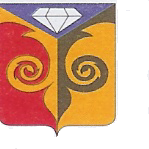                      Глава   Петрозаводского сельского поселения                               Кусинского муниципального района                                          Челябинской области_________________________________________________________                                                  Постановление                                                           № __8__   От « 18 »     марта  2021г.с. Петропавловка«О мерах по обеспечению пропускапаводковых вод на территорииПетрозаводского сельского поселения в 2021 году.»В соответствии со статьей 11 Федерального закона от 21.12.1994 г. № 68 «О защите населения и территорий от чрезвычайных ситуаций природного и техногенного характера» статьями 14,15 Федерального закона от 06.10.2003г.       № 131 «Об общих принципах организации местного самоуправления в РФ»,  в целях осуществления мер по предотвращению негативного воздействия вод и ликвидации его последствий, пополнения водных ресурсов в период весеннего половодья и паводков, предотвращения возникновения чрезвычайных ситуаций, обеспечения защиты населения и объектов экономики на территории Петрозаводского сельского поселенияПОСТАНОВЛЯЮ:1.Возложить на  противопаводковую  комиссию при Администрации Петрозаводского сельского поселения обязанности по координации деятельности, связанной с проведением предупредительных, противопаводковых мероприятий на территории поселения, разработке мероприятий по защите населенных пунктов, дорог, мостов в допаводковый период и в период прохождения паводковых вод, рассмотрение вопросов финансовой поддержке для принятия экстренных мер по предупреждению, локализации и ликвидации опасных последствий весеннего половодья.  В состав противопаводковой комиссии Петрозаводского сельского поселения включить представителя Златоустовского района электрических сетей Производственного отделения  « Златоустовские электрические сети»  филиала  ОАО  «МРСК Урал» - «Челябэнерго»     (по согласованию).   Закрепить мосты находящиеся в зонах возможных подтоплений согласно приложению № 1.2.Рассмотреть в марте 2021 года на заседании комиссии Петрозаводского сельского поселения по предупреждению и ликвидации чрезвычайных ситуаций и обеспечению пожарной безопасности вопросы подготовки сельского поселения к пропуску паводковых вод.3.Противопаводковой поселенческой комиссии (председатель - Сайфигазин Р.Ф) :         -   Принять меры к организации постов наблюдения за паводковой          обстановкой на реках Арша и Ай. Быть готовым к оповещению по         телефонной связи население поселения.          -  В случае резкого повышения паводковых вод с начала ледохода и          пропуска паводковых вод очистить от снега мосты.          -  Принять меры к оповещению жителей д. Старая Арша, д. Глухой           Остров, а также живущих на берегах реки Арша о паводковой обстановке          в период весеннего половодья.           -  Осуществить контроль подъема воды.           -   Обеспечить бесперебойную подачу водоснабжения населения            муниципальным учреждениям, школам, больнице, д/ садам и другим           организациям независимо от форм собственности.           -  Осуществлять выкачку фекальных вод и вывоз в специально          отведенные места.           -  Определить силы и средства для ликвидации возможных     чрезвычайных ситуаций.            -  Принять меры по защите дорожного полотна ул.  Советская от           размывания в период резкого таяния снега.           -  Информировать о развитии паводковой обстановки отдел ГОЧС района           немедленно в случае возникновения угрозы чрезвычайной ситуации.           -  Начальнику Петропавловского участка ООО «ТС» Таняшину В.В.           (по согласованию) обеспечить готовность сил и техники в случае ЧС            в период паводковой обстановки.4.  Рекомендовать:-  Участковому уполномоченному отдела полиции № 15 межмуниципального отдела МВД РФ «Златоустовский» Челябинской области Насибуллину Р.И. обеспечить   охрану общественного порядка в период прохождения паводковых вод. В случае заторов обеспечить охрану перевозки взрывчатых веществ к месту этих заторов.-   Директору школы Поповой А.В. организовать прием населения из зон возможного подтопления  (д. Старая Арша) в школе –интернате, организовать горячее питание и наблюдение со стороны воспитателей на весь период наводнения.-  Врачу общей практики Низамовой О.К. Петропавловской участковой больницы выявить и обеспечить своевременную доставку тяжело больных и рожениц из зон возможного подтопления ( д. Старая Арша ).-  Старшему мастеру Кусинского участка «МРСК-Урала» Вылегжанину И.В. усилить контроль за объектами энергетики (электро –опор) попадающих в зону подтопления.-  Ветеринарной службе Кусинского района усилить контроль за перелетом водоплавающей птицей в местах наибольшего ее скопления, а в случае обнаружения гибели, приступить к уничтожению.   5.    Администрации поселения обеспечить взаимодействие поселенческих          структур управления в вопросах реагирования на ситуации, связанные         с угрозой или возникновением чрезвычайных ситуаций – ответственный         Сайфигазин Р.Ф.   6.    Для ликвидации угрозы или ликвидации чрезвычайной ситуации    паводковый период с 15.03.2020г. по 15.05.2020г. привести  в готовность    аварийно-спасательные группы:       - группы общественного порядка – 1 человек, 1 автомобиль.       - звено ветеринарного контроля – 1 человек.       - аварийно – техническую службу – 5 человек, 1 автомобиль (ЗЭС       Челябэнерго).       -  аварийно – техническую службу – 5 человек, 1- вакуумная машина       ЗИЛ (ООО «ТС»), 1-экскаватор, УРАЛ, автогрейдер                                    (ИП «ЕРШОВ Ю.В.»)       -  группа скорой медицинской помощи -1человек, 1-автомобиль.   7.   Время приведения в готовность формирований и техники к выполнению            задач по предназначению Ч+2 часа.   8.   Для проведения мероприятий по защите населения и территории            поселения от подтопления паводковыми водами использовать           средства из местного бюджета.   9.   Техника, привлекаемая к ведению аварийно- спасительно –         восстановительных   работ, должно быть заправлена и обеспечена личным составом для круглосуточной работы. 10.   Считать утратившим силу Постановление Главы Петрозаводского          сельского поселения № 4 от15 марта 2020года                                           « О мерах по обеспечению пропуска паводковых вод на территории Петрозаводского сельского поселения в 2020 г.»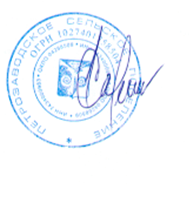  11.   Настоящее постановление вступает в силу с момента его подписания. 12.   Организацию выполнения настоящего постановления оставляю за            собой.     Глава Петрозаводского сельского поселения__________Сайфигазин Р.Ф.                                                                                            Приложение 1                                                                            к постановлению Главы                                                    Петрозаводского сельского поселения                                                                  № _8__ от « 18»   марта   2021 г.                                  Закрепление    мостов           находящихся в зоне возможного подтопления.                        Зоны возможного подтопления     на территории Петрозаводского сельского поселения.1.Ул.Заводская д.37  (1 чел.)2.Ул.Заводская д.35 ( 1 чел.)3.Ул. Школьная  д.20 ( 1 чел)4.Дорога, соединяющая д. Старая Арша с с. Петропавловка.№Наименование ( место расположения)Мостов и опор  линий электропередачЗакрепляется в целяхбезопасного содержания за :  1    Бутово-земляная насыпь в      с.Петропавловка ул.Советская                   ООО «Аргаяшское ДПМК»2    Мост через р. Бейдя д.ПетрушкиноООО «Аргаяшское ДПМК»3    Железно – арматурный мост через    р. Арша.Администрация Петрозаводского сельского поселения